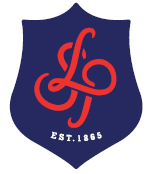 Pre-assessment content reviewPre-assessment skills reviewPost-assessment reviewRevision planning Revision planning (continued).Subject: ChemistryYear: Y12Topic: 1.1 Introduction to Organic ChemistryWhat does the topic contain and why study the contents?Organic chemistry is the study of the millions of covalent compounds of the element carbon. These structurally diverse compounds vary from naturally occurring petroleum fuels to DNA and the molecules in living systems. Organic compounds also demonstrate human ingenuity in the vast range of synthetic materials created by chemists. Many of these compounds are used as drugs, medicines and plastics. Organic compounds are named using the International Union of Pure and Applied Chemistry (IUPAC) system and the structure or formula of molecules can be represented in various different ways. In this topic students will learn how to name the organic compounds; how to write the empirical and molecular formula; how to draw various isomeric structures of compounds with the same empirical formula and deduce the number of isomers. Key termsempirical formula molecular formula general formula structural formula displayed formula skeletal formulaskeletal formulahomologous seriessaturated and unsaturated compoundsfunctional groups Structural isomerismPositional isomerismFunctional group isomerismChain isomerismStereo-isomerismGeometrical isomerismSpecification pointPre-readingApplication and Assessment (date)Independent learning Extension – Cultural Capital and Reading3.3.1I can draw structural, displayed and skeletal formulas for given organic compounds.I can also apply IUPAC rules for nomenclature to name organic compounds limited to chains and rings with up to six carbon atoms each.I am able to apply IUPAC rules for nomenclature to draw the structure of an organic compound from the IUPAC name limited to chains and rings with up to six carbon atoms each.GCSE Chemistry: Some simple organic chemistry of alkanes and alkenes. Definition of Empirical and molecular formulas Study the Chem Sheets informationVideosWebsitesNaming hydrocarbons AfL activityhttp://www.rsc.org/learn-chemistry/resource/res00000110/afl-naming-hydrocarbonsShows interactive organic molecules http://chemtube3d.com/Organic%20Structures%20and%20Bonding.htmlChemsketch Freeware allows drawing of molecules and then 3D viewer provides shape.http://www.acdlabs.com/resources/freeware/chemsketch/Using molecular models to make different models formula and isomersFortnightly mini-mockComplete all set home workAttempt chapter end summery questionsPracticing past exam questionsChemistry ReviewI feel secure inI need to focus onMy action planI feel secure inI need to focus onMy action planWeaknesses in content knowledgeSkills I need to focus onMy action planRetest / review – teacher and student commentRetest / review – teacher and student commentRetest / review – teacher and student commentSpec pointNotes completeRevision materialsPast paper Qs Timed conditionsSpec pointNotes completeRevision materialsPast paper Qs Timed conditions